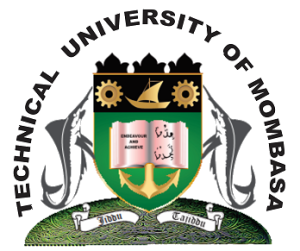                  TECHNICAL UNIVERSITY OF MOMBASASCHOOL OF AGRICULTURAL AND FOOD SCIENCESFOURTH YEAR FIRST SEMESTER UNIVERSITY EXAMINATION FOR THE DEGREE OF BACHELOR OF SCIENCE FOOD SECURITY2016/2017 ACADEMIC YEARREGULARCOURSE CODE: AFB 3411COURSE TITLE:  Mechanization and World Food SituationEXAM VENUE:					STREAM: BSc. Food SecurityDATE:						EXAM SESSION:TIME: 2 HOURSInstructions:Answer ALL questions in section A and ANY other 2 Questions in section B. Candidates are advised not to write on question paper.Candidates must hand in their answer booklets to the invigilator while in the examination room.SECTION A		[30 MARKS]Answer ALL questions from this Section.Define the following terms:Agricultural Mechanization						(2 Marks)Policy 									(2Marks)Strategy 								(2 Marks)Explain the purpose of formulating a strategy for agricultural mechanization	(6 Marks)Explain important aspects of governance of global food system			(6 Marks)Describe how climate change would impact on the food system			(8 Marks)Describe  factors that have reduced the success efforts to promote agricultural mechanizations 											(4 Marks)								SECTION B		[40 MARKS]Answer ANY TWO questions from this Section.Explain:The effects of low level Agricultural Mechanizations on agricultural development(12 Marks)How increase in global population will affect the food system		(8 Marks)Discuss the determinants of low demand of Agricultural Mechanization	 (20 Marks)Discuss drivers that might affect the food system, and the uncertainties associated with them												(20 Marks)Discuss different levels of Agricultural Mechanization				(20 Marks)